Федеральная антимонопольная служба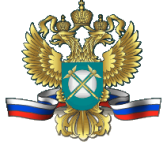 Управление КОНТРОЛЯ ПРОМЫШЛЕННОСТИ и оборонного комплексаАналитический отчет по рынку игольчатого нефтяного кокса27 августа 2010 года								     г. МоскваАнализ и оценка состояния конкурентной среды  рынка игольчатого нефтяного кокса проводится с целью установления доминирующего положения при рассмотрении ходатайства о даче согласия на осуществление сделки по приобретению компанией «Графтех Холдингс Инк.»  100% паёв в складочном капитале компании «Сидрифт Коук Эл.Пи.» (далее – Сделка). Методическую основу анализа составил Порядок проведения анализа и оценки состояния конкурентной среды на товарном рынке, утвержденный приказом ФАС России от 28.04.2010 г. № 108. В настоящем анализе в качестве исходной информации использованы следующие источники:сведения, полученные от таможенных органов;сведения, полученные от потребителей нефтяного игольчатого кокса;экспертные оценки ГОУ ВПО «Уфимского государственного нефтяного технического университета» и ФГУП «Государственного научно-исследовательского института конструкционных материалов на основе графита «НИИграфит»;I. Временной интервал исследования товарного рынкаРассматриваемый рынок игольчатого нефтяного кокса является стабильным по составу производителей и потребителей данной продукции, объемам производства и реализации продукции, а также по условиям доступа на рынок и поставкам продукции в течение года.В связи с этим, с целью всестороннего и полного изучения особенностей и сложившихся характеристик рассматриваемого товарного рынка, временным интервалом исследования рассматриваемого рынка установлен период с января 2008 г. по июнь 2010 г.II. Продуктовые границы товарного рынкаТоваром, на рассматриваемом товарном рынке является нефтяной игольчатый кокс. Игольчатый кокс – ключевое сырье для производства графитированных электродов марки UHP, применяемых в электросталеплавлении для передачи в высокомощные электродуговые печи электричества и создания температуры, достаточной для расплавления лома и производства стали.Кокс – это твердый углеродистый материал, получаемый из нефти (нефтяной кокс) или смолистого угля (пековый кокс). В зависимости от физических и химических характеристик выделяют следующие виды кокса: игольчатый кокс (нефтяной и пековый), рядовой кокс (нефтяной и пековый), топливный кокс (нефтяной). Для производства графитированных электродов используется только игольчатый и рядовой кокс.Игольчатый кокс – высокоструктурированный углеродный продукт (зерна металлического цвета) с низким содержанием металлов и серы, имеющие крупные вытянутые в одном направлении эллиптические взаимосвязанные поры. Он характеризуется высокой плотностью, электропроводностью, ярко выраженной текстурированностью и низким температурным коэффициентом расширения. Чем более совершенна структура игольчатого кокса, тем выше термопрочностные и электрические свойства изготовляемых на его основе графитированных электродов.Основными техническими характеристиками нефтяного игольчатого кокса являются:высокая бальность (> 5,5)низкое содержание золы (< 0,4%)высокая действительная плотность (> 2,12 гр/см3)низкое содержание серы (< 0,5%)низкое содержание азота (< 0,54%)отсутствие летучих веществ (низкое содержание обмасливающего продукта (< 0,5%))низкий коэффициент термического расширения (< 2,7x10-6)Рядовой кокс (как нефтяной, так и пековый) используется для производства графитированных электродов малого диаметра для маломощных и мощных электродуговых печей (марки HP и RP) и в производстве анодов для алюминиевой отрасли. Рядовой кокс существенно отличается от игольчатого кокса по своим качественным показателям.*/коксы прошли термообработку при 1400 0С**/коксы прошли термообработку при 2800 0СИз-за низкой действительной плотности, высокого коэффициента теплового расширения, высокой зольности и значительного содержания серы, рядовой кокс не может использоваться для производства графитированных электродов марки UHP. Однако с целью снижения производственных расходов и объемов использования игольчатого кокса для производства графитированных электродов больших диаметров, рядовой кокс может смешиваться с игольчатым коксом в разных пропорциях, что ведет к ухудшению качества графитированных электродов марки UHP. По мнению экспертов, конечный продукт смешения игольчатого и рядового кокса более нельзя относить к марке UHP, поэтому некоторые производители электродов относят подобный продукт к марке SHP. Таким образом, рядовой кокс не является взаимозаменяемым игольчатому коксу.Игольчатый нефтяной кокс и игольчатый пековый кокс имеют сходные характеристики. Однако в связи с повышенным содержанием серы и азота в пековом игольчатом коксе, пековый игольчатый кокс не является полноценным заменителем нефтяному игольчатому коксу по следующим причинам:1) В отличие от нефтяного игольчатого кокса, игольчатый кокс из каменноугольного пека содержит значительное количество азота (от 0,5% до 1,0%), что чрезвычайно вредно для производства графитированной продукции. Удаление азота при высоких температурах в процессе прокаливания и далее в процессе графитации электродов приводит к нарушению процесса формирования кристаллической графитированной структуры кокса, снижению тепло- и электропроводности готовой электродной продукции, а иногда и к браку электродов – вспучиванию и трещинам.Во избежание вспучивания электродов необходимо увеличивать продолжительность процесса графитации способом Кастнера ориентировочно на 50-60%, что приводит к росту удельного расхода электроэнергии примерно на 400-600 КВт/ч, снижению производительности секции прямого нагрева и росту себестоимости.По данным группы ЭНЕРГОПРОМ себестоимость графитированных электродов марки UHP диаметром 500 мм за первое полугодие 2010 года, изготовленных из разных видов игольчатого кокса (пекового и нефтяного), рассчитывается следующим образом:Таким образом, себестоимость электродов марки UHP, изготовленных из пекового игольчатого кокса в среднем выше на 12,5% себестоимости данной продукции изготовленной из нефтяного игольчатого кокса.В соответствии с пунктом 17 Приказа ФАС России № 108, если для замены товара другими товарами в процессе потребления требуется более года или в связи с заменой покупатель товара несет значительные издержки (превышающие 10% от цены товара), то такие товары не должны относится к взаимозаменяемым.Учитывая положения пункта 17 Приказа ФАС России № 108 игольчатый нефтяной кокс и игольчатый пековый кокс не являются взаимозаменяемыми товарами, поскольку в случае замены игольчатого нефтяного кокса игольчатым пековым коксом в процессе производства графитированных электродов марки UHP, производитель несет значительные издержки в результате увеличения себестоимости производства графитированных электродов марки UHP на 12,5%.2) При выплавке определенных марок стали, имеющих ограничения по содержанию азота (например, стали, которая применяется для изготовления корда) использование электродов, изготовленных на пековых коксах, вообще неприемлемо.3) Учитывая специфику применения электродов различных типов, пековые коксы не пригодны для электродов, работающих на высоких, выше 20А/см2, плотностях тока.Использование электродов, изготовленных на пековых коксах, на электродуговых печах высокой (НР) и сверхвысокой (UHP) мощности, а также на печах постоянного тока (UHP-DC) приводит к повышенному расходу графита вследствие растрескивания электродов и падения огарков.4) Пековый кокс потребляется только производителями графита, использующими в производстве менее современные печи графитации – печи Ачесона. Производители, использующие более современные печи Кастнера не могут использовать пековый игольчатый кокс. Графитация заготовок на основе пекового игольчатого кокса в печи Кастнера приводит к трещинообразованию, нарушению целостности заготовки, чего не происходит при использовании нефтяного игольчатого кокса.Кроме того, по данным группы ЭНЕРГОПРОМ, в 2006 году цены на игольчатый нефтяной кокс выросли на 41% по сравнению с 2005 годом, в 2007 году выросли на 31% по сравнению с 2006 годом, в 2008 году выросли на 20% по отношению к 2007 году, в 2009 году выросли на 12% по отношению к 2008 году.Таким образом, на основе сведений, представленных покупателем игольчатого нефтяного кокса, проведя тест гипотетического монополиста, учитывая данные экспертных оценок, установлено, что продуктовыми границами рассматриваемого рынка является игольчатый нефтяной кокс.III. Географические границы товарного рынка.Объектом антимонопольного контроля является компания «Сидрифт Коук Эл.Пи.», действующая на территории Соединённых Штатов Америки (США) и поставляющая на территорию Российской Федерации игольчатый нефтяной кокс.Таким образом, предварительными географическими границами рассматриваемого товарного рынка являются границы США и Российской Федерации.Поскольку рынок нефтяного игольчатого кокса охватывает значительную часть территории Российской Федерации и выходит за её пределы, то согласно пункту 25 Приказа ФАС России, рассматриваемый товарный рынок является федеральным.На территории Российской Федерации нет производителей игольчатого нефтяного кокса.На рынок РФ нефтяной игольчатый кокс поставляется только двумя производителями: ConocoPhillips Limited, США и Seadrift Coke L.P., США.Игольчатый кокс перевозится последовательно двумя видами транспорта: 
        1. Доставка до России осуществляется по морю 
(груз из США – из порта Хьюстон до порта Санкт-Петербург, 
груз из Японии – из портов Сакайдэ и Тобата во Владивосток, 
груз из Англии из порта Иммингейм в порт Мууга, Таллин) 
        2. Доставка по территории России до завода осуществляется по железной дороге. Перевозка игольчатого нефтяного кокса осуществляется в основном навалом либо в специальных упаковках – биг-бэгах (последнее практикует только Seadrift). 
Морским транспортом игольчатый кокс перевозится в трюмах, по железной дороге – в полувагонах.  Никакие иные виды транспорта, кроме морского и железнодорожного, для перевозки игольчатого кокса не используются, ввиду следующих обстоятельств: 
      1) игольчатый кокс - это грязный маслянистый продукт, который загрязняет емкость для перевозки;      2) игольчатый кокс - это продукт, который может насыпаться в емкость для перевозки (трюм корабля, вагон) преимущественно сверху (фронтальную загрузку осуществлять дорого);       3) объемы партий игольчатого кокса таковы, что целесообразней использовать вагоны (при загрузке кокса навалом – емкость вагона 65 тн., при загрузке в биг-бэгах - 46 тн.) нежели контейнеры для перевозки, используемые в автомобилях. 
Использование для перевозки кокса автомобильного и авиатранспорта нецелесообразно. В результате анализа местоположения покупателей, фактически действующих на рассматриваемом товарном рынке и анализа данных об изменении состава продавцов, у которых он приобретает игольчатый нефтяной кокс (раздел  – состав хозяйствующих субъектов), географические границы рассматриваемого товарного рынка определены в границах мирового рынка.IV. Состав хозяйствующих субъектов, действующих на товарном рынке.В мире имеется всего несколько производителей игольчатого нефтяного кокса:- ConocoPhillips Limited, США;- Seadrift Coke L.P., США;- Petrocoke Inc., США;- Nippon Oil (KOA), ЯпонияВесь игольчатый нефтяной кокс продается производителями на российский рынок через торговых посредников:- торговый посредник ConocoPhillips Limited – компания Glencore International AG (Швейцария);- торговый посредник Seadrift Coke L.P. – компания CMC Cometals, США.Потребителями игольчатого нефтяного кокса в мире являются:- ЭНЕРГОПРОМ Груп, Россия;- ГрафТех Интернэшнл Лтд., США;- Графит Индия Лимитед, Индия;- ХЕГ Лимитед, Индия;- Ниппон Карбон Компани, Япония;- СГЛ Груп, Германия;- Шова Денко К.К., Япония;V. Объем товарного рынка и доли хозяйствующих субъектов на рынке.Объем мирового рынка игольчатого нефтяного кокса составляет:Группа ЭНЕРГОПРОМ является единственным в России потребителем игольчатого нефтяного кокса. В этой связи объем рынка нефтяного игольчатого кокса в РФ рассчитывается исходя из объема закупок данной продукции группой ЭНЕРГОПРОМ.* Во втором полугодии 2010 г. на заводы Группы ЭНЕРГОПРОМ будет поставлено <***> тн. игольчатого нефтяного кокса производства Seadrift Coke L.P., что по прогнозам составит 40% от объема российского рынка нефтяного кокса.VI.  Уровень концентрации товарного рынка.На мировом рынке игольчатого нефтяного кокса действуют 4 хозяйствующих субъекта (ConocoPhillips Limited, США и Seadrift Coke L.P., США, Petrocoke Inc., США, Nippon Oil (KOA), Япония). Для оценки состояния конкурентной среды используются коэффициент рыночной концентрации, рассчитываемый для трех крупнейших хозяйствующих субъектов, действующих на рынке (CR3), и индекс рыночной концентрации Герфиндаля-Гиршмана (HHI):1. Коэффициент рыночной концентрации (Crn) – сумма долей на товарном рынке (выраженных в процентах) определенного числа (n) крупнейших хозяйствующих субъектов, действующих на данном рынке:CR = 88%.2. Индекс рыночной концентрации Герфиндаля-Гиршмана — сумма квадратов долей на товарном рынке (выраженных в процентах) всех хозяйствующих субъектов, действующих на данном рынке:HHI = 3698.Таким образом, СR = 88%; 2000 <= HHI <= 10000, следовательно, рынок нефтяного игольчатого кокса является высококонцентрированным.VII. Барьеры входа на товарный рынокДоступ на рынок нефтяного игольчатого кокса затруднен по следующим причинам.1) Наилучшим сырьем для производства игольчатого кокса является побочный продукт нефтепереработки - нефтяные крекинг-остатки (далее – КО). Количественный выход КО не превышает 1% от объема переработанной нефти (то есть при переработке 100 тыс. баррелей нефти в день, производство КО составит менее 1 тыс. баррелей в день). Качество КО зависит от марки перерабатываемой нефти и особенностей производства КО. Для производства игольчатого кокса премиум класса требуется исходное сырье с очень низким содержанием серы. Для того, чтобы получить крекинг-остатки с содержанием серы менее 0,5% в сырье, подаваемом на установку замедленного коксования (далее – УЗК), в которой производится игольчатый кокс, содержание серы не должно превышать 0,3% и, соответственно, содержание серы в сырой нефти должно быть не более 0,25 весового процента (весовой процент серы в российской нефти марки Urals – 1,32, а марки Siberian Light – 0,57). Таким образом, только самые лучшие мировые сорта нефти с низким содержанием серы подходят для производства крекинг-остатков пригодных для производства игольчатого кокса. Для производства КО с низким содержанием серы из нефти с высоким содержанием серы (как в российских сортах) могут быть использованы дополнительные методы обработки продукции, например предварительное обессеривание (десульфуризация и гидроочистка), требующие установки дополнительного оборудования. В связи с тем, что производство КО является побочным для нефтепереработки, следует признать, что НПЗ не заинтересованы в установке дополнительного обрудования или модернизации существующего с целью повышения качества КО.2) Процесс производства нефтяного игольчатого кокса с использованием нефтяных КО в качестве сырья является технологически сложным, требующим разработки уникальных методов обработки сырья и производственного процесса для каждого предприятия, что влечет за собой значительные временные и материальные затраты. Существующие технологии, необходимые для производства высококачественного игольчатого кокса являются собственностью компаний-производителей, охраняются и недоступны на рынке. 3) Вход на рынок игольчатого нефтяного кокса для новых игроков затруднителен в связи со значительными временными и материальными затратами. Капитальные затраты на строительство нового завода по производству игольчатого кокса с прокалочной печью и сопутствующим оборудованием производственной мощностью около 150 тыс. тонн готового продукта могут составить свыше 600 млн. долл., в зависимости от конструкции и местоположения. Установка новой УЗК и прокалочной печи на существующем НПЗ существенно дешевле, однако тоже требует больших капиталовложений, так, например, установка замедленного коксования для производства игольчатого кокса с прокалочной печью без оборудования для очистки нефтяных КО от серных примесей, установленная на одном из НПЗ в 80 годах XX века потребовала первоначальных инвестиций в объеме 135 млн. долл. Переоборудование существующей на НПЗ установки замедленного коксования, используемой для производства рядового кокса, в установку для производства игольчатого кокса также требует существенных материальных затрат, так как включает в себя установку обрудования для очистки КО от серных примесей и кардинальных изменений в производственном процессе изготовления кокса. 4) Единственным рынком сбыта игольчатого кокса является электродная промышленность. Иного применения игольчатый кокс не имеет.Таким образом, рынок игольчатого кокса является капиталоемким и нишевым, а барьеры входа на рынок очень высоки.VIII. Оценка состояния конкурентной среды на товарном рынке.Рынок игольчатого нефтяного кокса является высококонцентрированным, следовательно, относится к рынку с неразвитой конкуренцией. Объем производства игольчатого нефтяного кокса в мире составляет <***> тыс. тонн в год. Мировая потребность в игольчатом коксе составляет примерно <***> млн. тонн, таким образом дефицит игольчатого нефтяного кокса составляет <***> тыс. тонн. Таким образом, игольчатый нефтяной кокс – дефицитный продукт.В этой связи, а также в связи с ограниченным количеством производителей, спрос на игольчатый кокс является неэластичным, то есть нечувствительным  изменению цен. Структура производства стали в России и в мире характеризуется постепенным увеличением электросталеплавления в общем объеме выплавки стали. Таким образом, дальнейший прирост потребления графитированных электродов будет происходить за счет электродов качества UHP с постоянным снижением доли выпуска электродов качества HP и RP. Прирост электродов будет происходить за счет марки электродов, для производства которых в первую очередь понадобится высококачественное сырье – игольчатый кокс. То есть, потребление графитированных электродов марки UHP будет только расти, что приведет к дальнейшему росту спроса на игольчатый кокс, при том, что новых производителей игольчатого нефтяного кокса и новых мощностей не появляется.Вышеуказанные характеристики указывают на то, что как мировой, так и российский рынок нефтяного игольчатого кокса является олигополистическим (рынком коллективного доминирования), вследствие чего, каждый участник этого рынка, занимает на нем доминирующее положение.Начальник Управления                                                                       М.А. ОвчинниковПоказатели качестваРядовыекоксыИгольчатые коксыДействительная плотность, г/см32.07-2.092.12-2.14КТРb) (293-773 K) (K-1)* 2.0 • 10-61.1  • 10-6КТРb) (293-773 K)   (K-1)**1.0 • 10-60.5 • 10-6Зольность, (масс.%)0.4  0.05Содержание серы, (масс.%)1.0-1.50.6№ п/пСтатьи затратЕд. изм.Себестоимость графитированного электрода ЭГСП d500 мм на нефтяном игольчатом коксеСебестоимость графитированного электрода ЭГСП d500 мм на нефтяном игольчатом коксеСебестоимость графитированного электрода ЭГСП d500 мм на нефтяном игольчатом коксеСебестоимость графитированного электрода ЭГСП d500 мм на пековом игольчатом коксеСебестоимость графитированного электрода ЭГСП d500 мм на пековом игольчатом коксеСебестоимость графитированного электрода ЭГСП d500 мм на пековом игольчатом коксе№ п/пСтатьи затратЕд. изм.Цена, рубНорма на 1 тнСумма, руб/тнЦена, рубНорма на 1 тнСумма, руб/тн1Сырье и основные материалы************Возвратные отходы графитированныет******************Возвратные отходы прессованныет******************Пек каменноугольныйт******************Пек пропиточныйт******************Кокс игольчатыйт******************Кокс игольчатый ниппельныйт******************Оксид железат******************Стеаринт******************Стопорные пробкишт******************2Возвратные отходы и потери************Возвратные отходы прессованныет******************Возвратные отходы обожженныет******************Возвратные отходы графитированныет******************Потерит************3Вспомогательные материалы******Коксовый орешект******************Коксовая мелочьт******************Опил древесныйт******************Тара и упаковкаруб************Прочие вспомогательные матер.руб************4Энергоресурсы******Электроэнергиятыс.кВт.ч******************Пар технологическийгкал******************Газт.у.т.******************Вода техническаям.куб.******************Вода оборотнаям.куб.******************5Фонд оплаты трударуб******6Отчисления от ФОТруб******7Общепроизводственные расходыруб******8Производственная себестоимостьруб******9Общехозяйственные расходыруб******10Коммерческие расходыруб******11Полная себестоимостьруб******ПроизводительОбъем производства (метрические тонны)Доля на рынке нефтяного игольчатого кокса на мировом рынке1ConocoPhillips Limited, США***56%2Seadrift Coke L.P., США***21%3Petrocoke Inc., США***11%4Nippon Oil (KOA), Япония***11%ГодНаименование товараПроизводительПотребительОбъем продаж (метрические тонны)Доля на рынке РФ2008Нефтяной игольчатый коксConocoPhillips Limited, СШАГруппа Энергопром***46%2008Нефтяной игольчатый коксSeadrift Coke L.P., СШАГруппа Энергопром***54%2009Нефтяной игольчатый коксConocoPhillips Limited, СШАГруппа Энергопром***53%2009Нефтяной игольчатый коксSeadrift Coke L.P., СШАГруппа Энергопром***47%2010Нефтяной игольчатый коксConocoPhillips Limited, СШАГруппа Энергопром***100%2010Нефтяной игольчатый коксSeadrift Coke L.P., США*Группа Энергопром****40%*